APPLICATION
Croatian Champion (CH HR)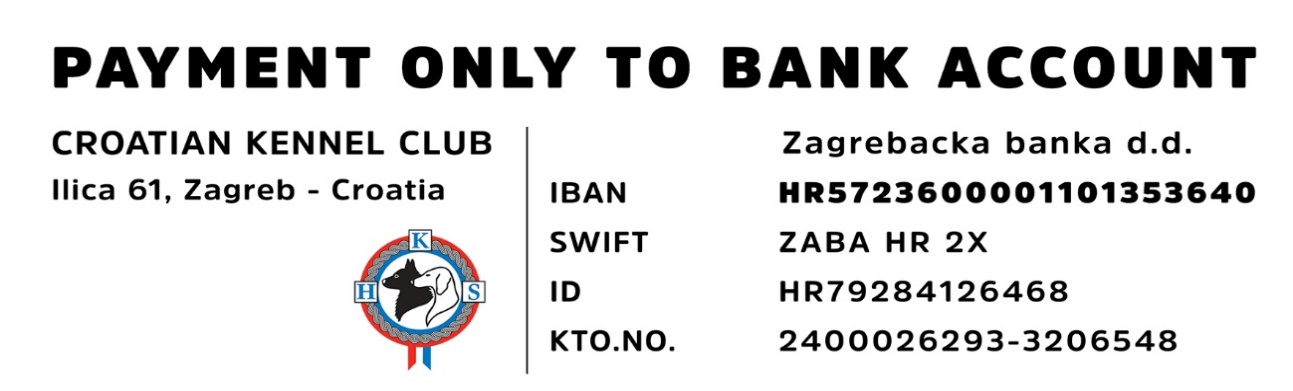 DOG DETAILSDOG DETAILSDOG DETAILSDOG DETAILSBreedDog namePedigree numberBornOWNER DETAILSOWNER DETAILSOWNER DETAILSOWNER DETAILSNameSurnameAddressAddressE-mailCell phoneDOG SHOWDOG SHOWSHOW DATETITLE ON SHOWJUDGE1.2.3.4.DO YOU WANT THE ORNAMENT DIPLOMA ALSO TO BE MADEYESNO